小五  試閱文章主題：中國名物特產  〈中國有哪些巧手工藝？〉中國名物特產 刺繡 瓷器 年畫    到各地旅遊時，你和家人喜歡買甚麼東西作為「手信」？相信除了食品外，各地的工藝品也是很多人的心頭好。名物特產並不一定只是食品，也可指各地的傳統手工藝製品，這些手藝不少已獲列為非物質文化遺產，匯合成豐富多姿的中華文化。
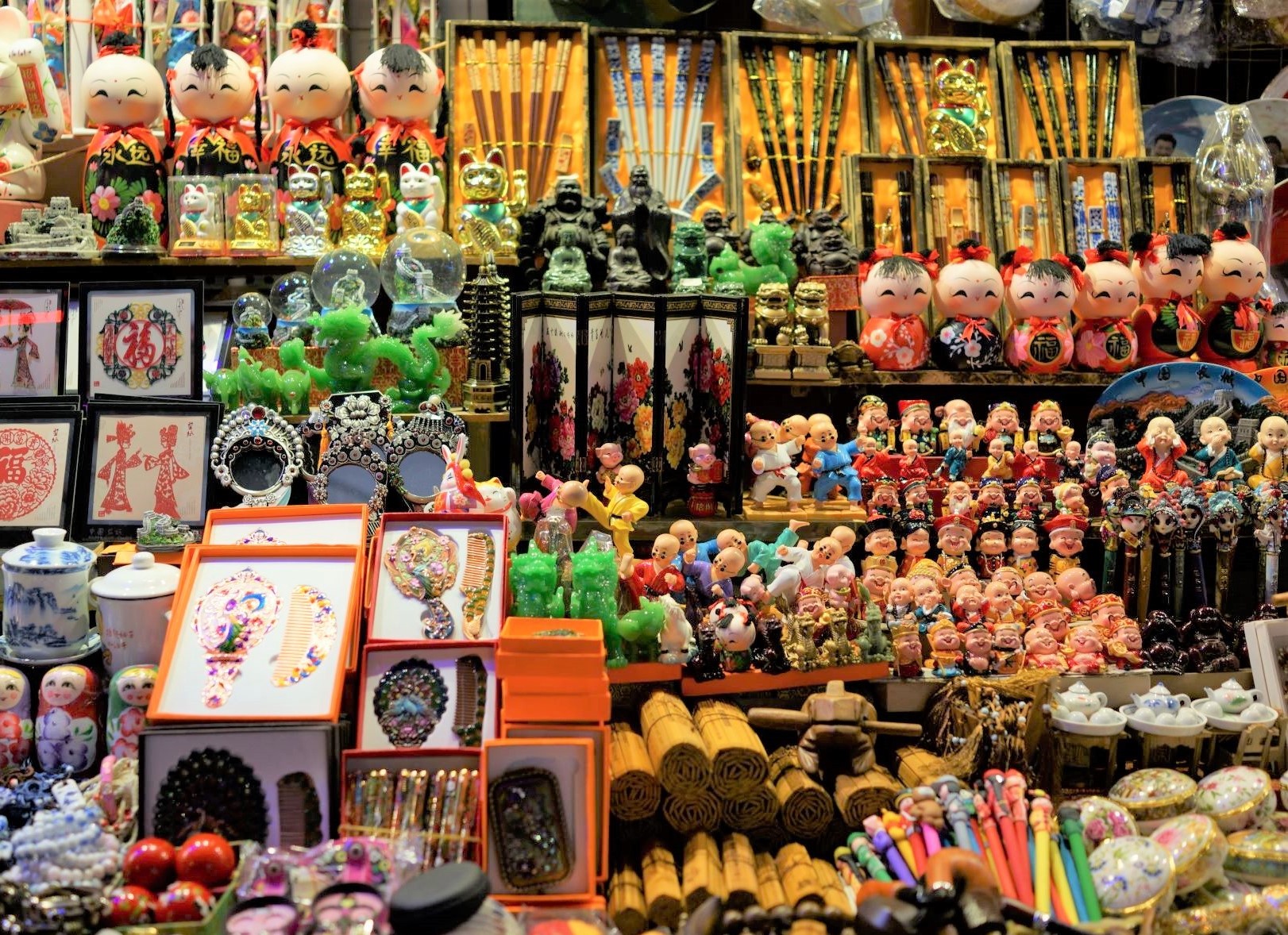 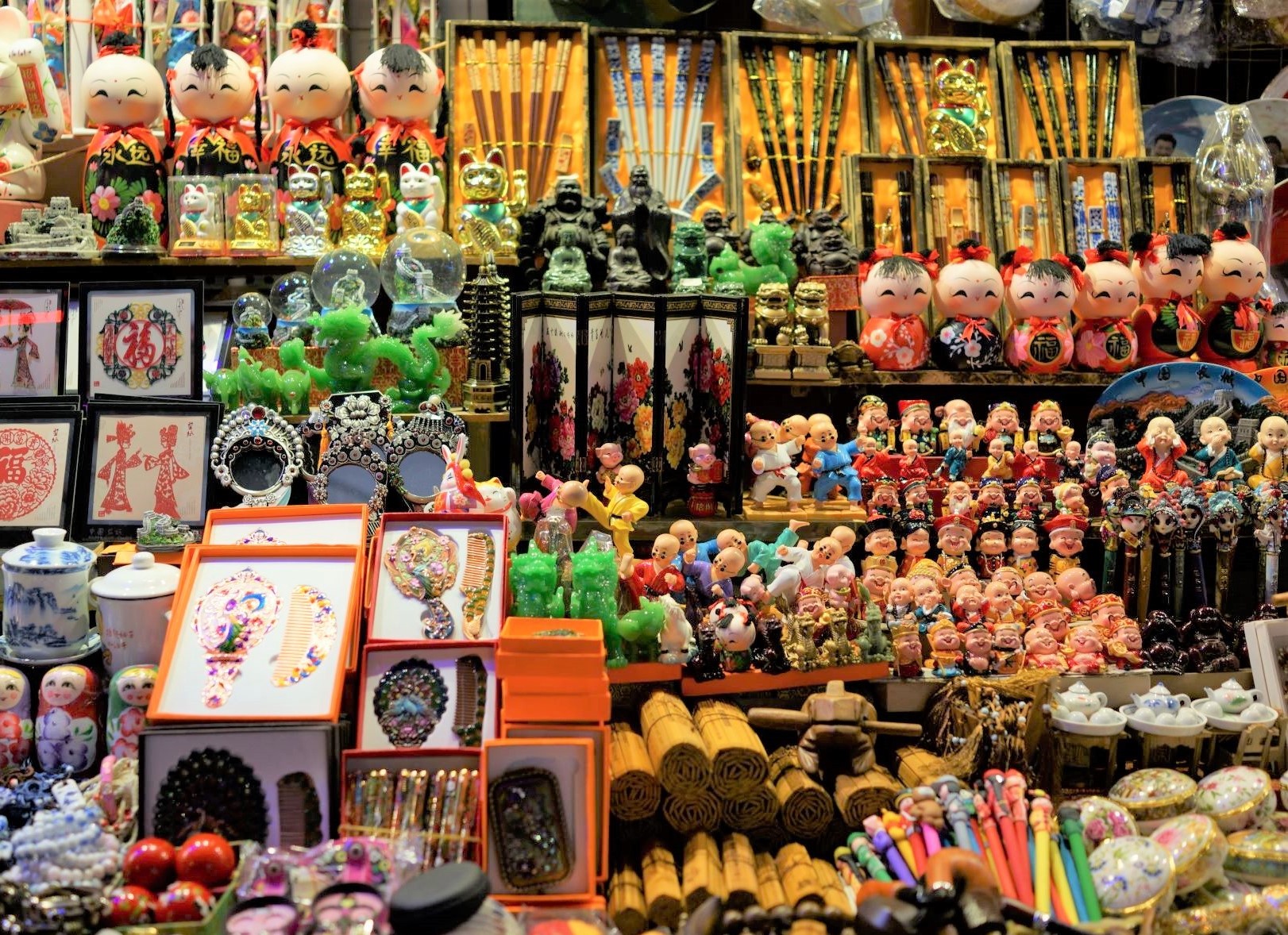 刺繡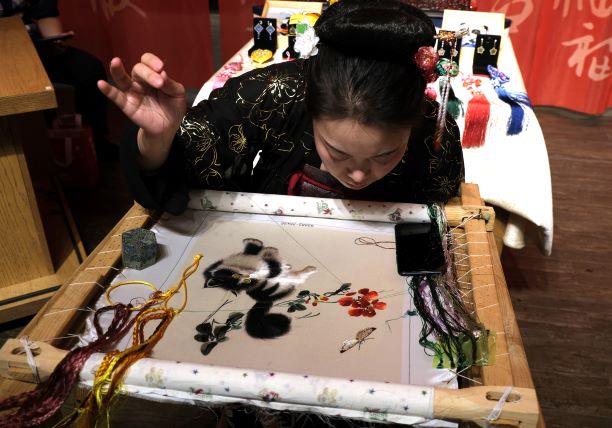 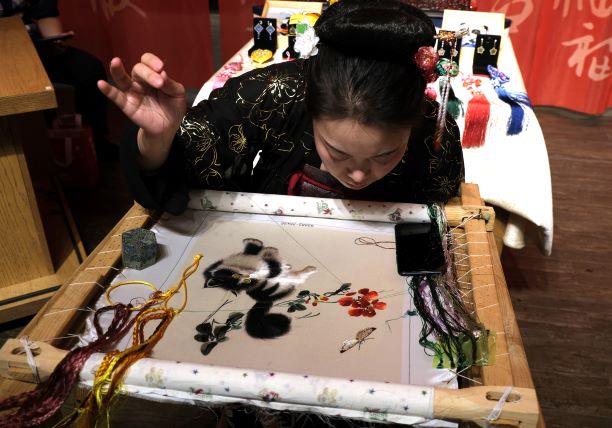 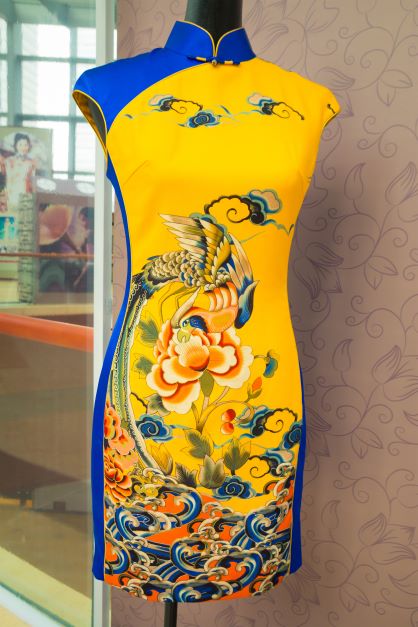 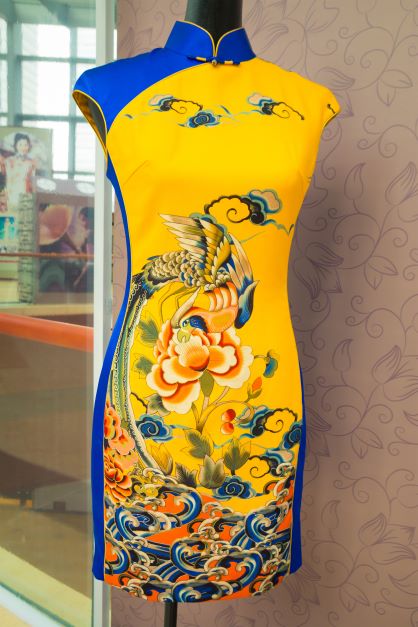 瓷器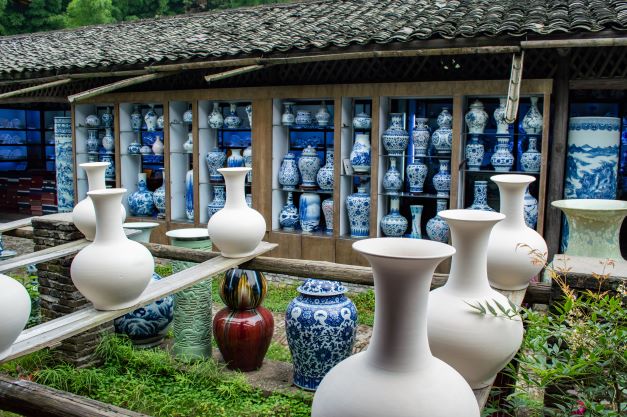 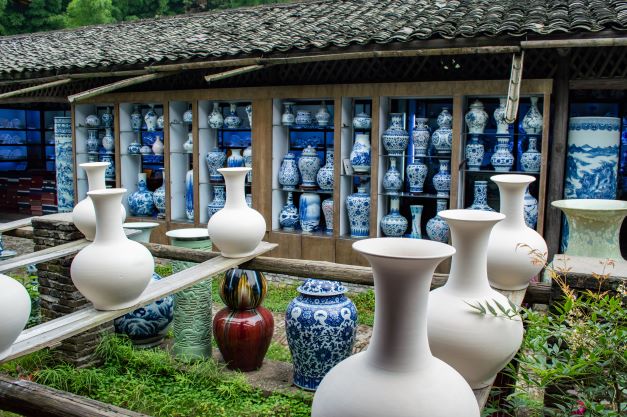 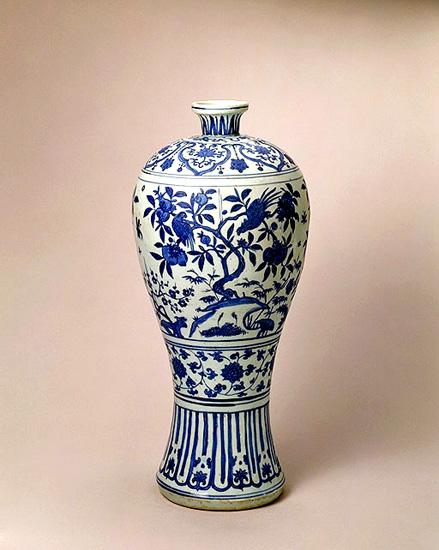 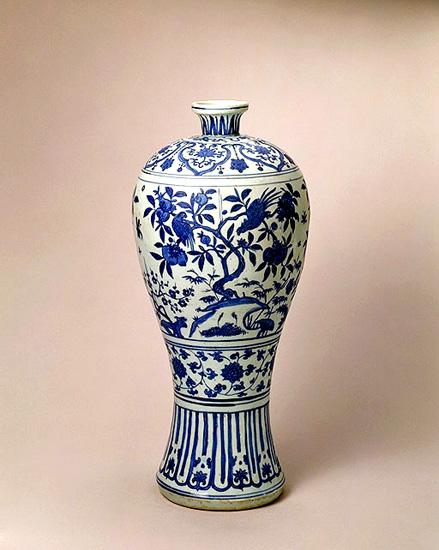 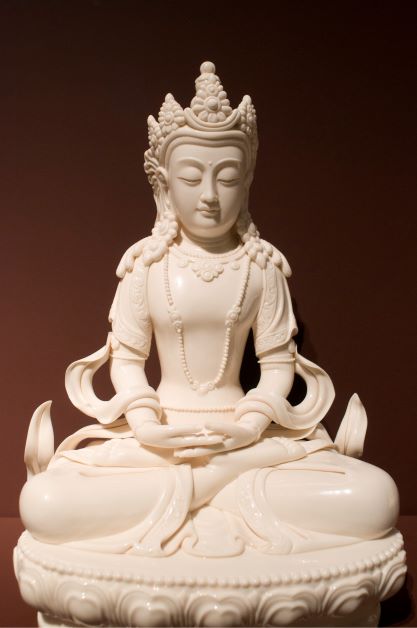 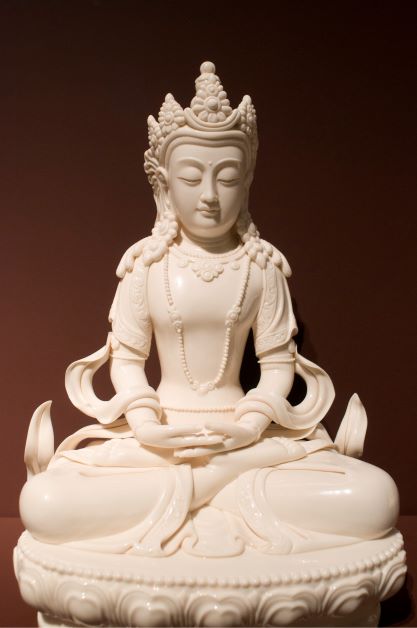 楊柳青木版年畫   「楊柳青」是一位畫家的名字嗎？不，這是天津的一個鎮，當地有一種年畫名為楊柳青年畫，以繪製精美而聞名。    年畫用「半印半畫」的方法製作。工藝師先根據繪畫的內容，在木版上雕刻出線條，然後塗上墨，把圖畫的輪廓印在紙上，最後用彩筆填滿和繪畫。年畫可以作為裝飾品，特別是用於過年，所以內容有不少是傳統吉祥象徵，例如鯉魚、蓮花、孩子等。此外，也有不少是民間故事。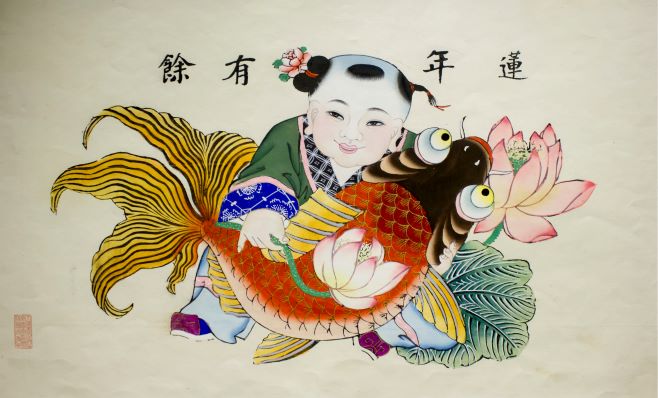 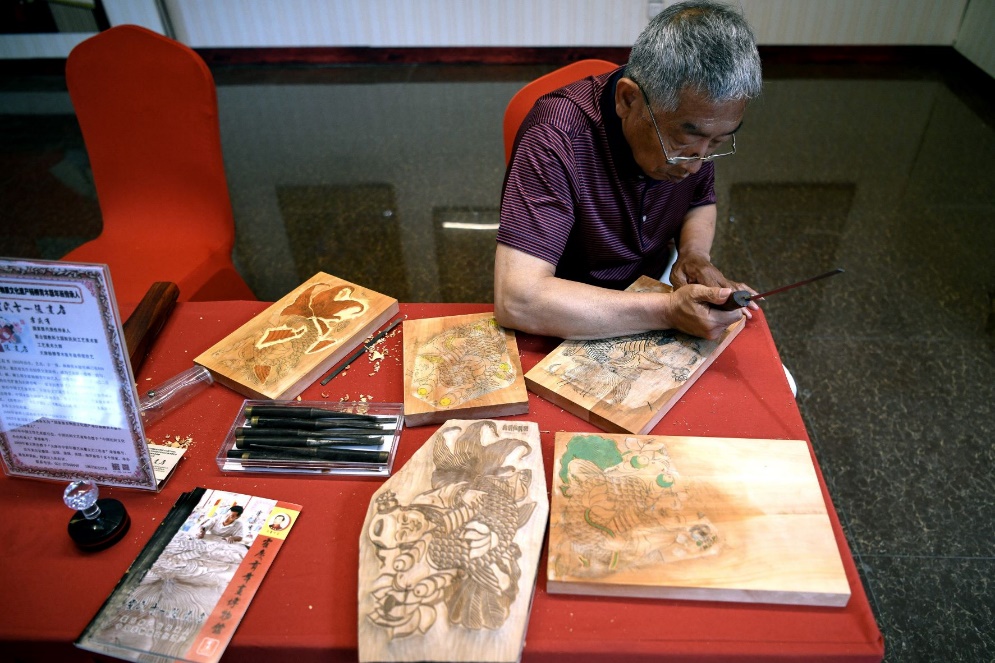 作者: 邵秦教授（原文經過修改）圖片來源：手工製品圖：Shutterstock蘇繡技藝圖：視覺中國運用粵繡的衣服：Shutterstock景德鎮圖：Shutterstock長壽佛圖：聶鳴/FOTOE製作楊柳青木版年畫圖：佟鬱/中國新聞圖片網問題1. 「蜀繡」指刺繡來自哪個來源地？A. 廣東。B. 江蘇。C. 湖南。D. 四川。答案：D2. 蘇繡的特點不包括以下哪項？A. 以手工細緻而聞名。B. 能繡出「雙面繡」。C. 作品的色彩較清淡。D. 會以小貓、金魚為主題。答案：C3. 以下的瓷器主要產自哪個地方？
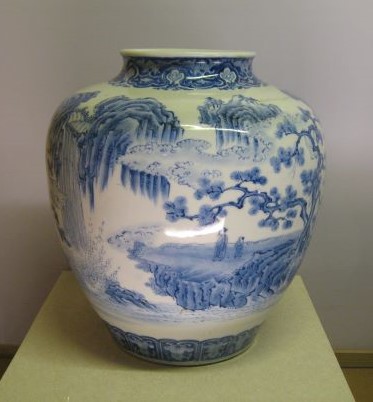 A. 江西景德鎮。B. 湖南醴陵。C. 廣東佛山。D. 福建德化。答案：A4. 以下哪項關於楊柳青木版年畫的介紹是正確的？A. 工藝師把圖畫刻在木板，然後塗上彩墨，把畫印出來就完成。B. 由一位名叫楊柳青的畫家所創造。C. 起源於河南。D. 常以寓意吉祥的事物為題，例如鯉魚。答案：D5. 以下哪項符合作者在文章中表達的信息？A. 中國的工藝品比出產的食品更加豐富。B. 工藝品及相關的手藝都是中華文化的瑰寶。C. 到外地旅遊時，購買工藝品比購買食品更有價值。D. 中國每類工藝品都有同一種鮮明的特色，設計規範統一。答案：B詞句一分鐘精湛精湛是一個形容詞，有精熟深通的意思，也指某樣技藝十分嫺熟或精於某種學問。
例句：福建甘露寺的工匠，只用一根大木柱支撑起寺廟四座重樓疊閣，反映出精湛的建築   工藝。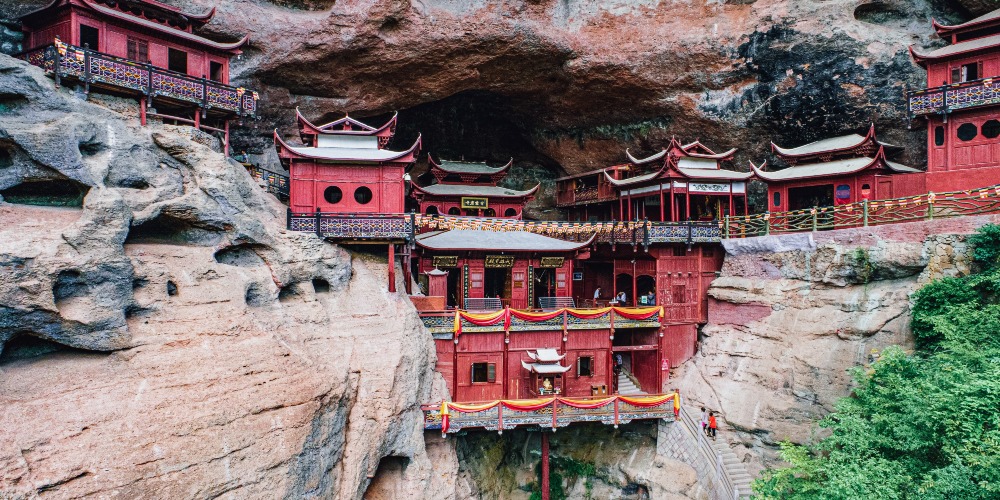 延伸學習非遺傳承｜90後回鄉製紙傘  追尋「傳統又時髦儀式感」https://www.ourchinastory.com/zh/3689